Record of Primary VisitName:School visited:							Dates:Early reading and phonicsAs part of your phonics work you should use the primary visit to find out about reading in the primary school.  If possible you should observe a reading session, preferably including phonics, and you should talk with staff about the school’s policies.Please upload this form to PebblePadClasses seen (describe)What did you learn from the visit, for example, about differences and similarities in pedagogy, transition arrangements, pastoral aspects and the teacher’s role?What have you learned that you can transfer to your own practice?Describe reading activities which you observed.  Was phonics work a central part of these processes?  What were teachers doing?  How were children responding?Comment on school policies.  Do reading policies focus on systematic synthetic phonics?  Are other approaches used?  Is the school aware of phonics as a national priority?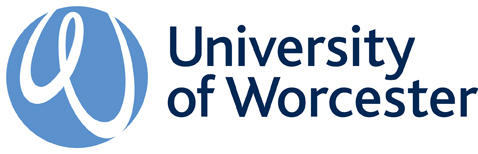 